ЧЕРКАСЬКА ОБЛАСНА РАДАР І Ш Е Н Н Я11.09.2020 										№ 38-1/VIIПро звернення депутатів Черкаськоїобласної ради до Офісу Президента України,Ради національної безпеки і оборони України,Верховної Ради УкраїниВідповідно до частини другої статті 43 Закону України "Про місцеве самоврядування в Україні" обласна рада в и р і ш и л а:звернутися до Офісу Президента України, Ради національної безпеки
і оборони України, Верховної Ради України (текст звернення додається).Голова									А. ПІДГОРНИЙДодатокдо рішення обласної радивід 11.09.2020 № 38-1/VIIОфіс Президента УкраїниРада національної безпекиі оборони УкраїниВерховна Рада УкраїниДепутати Черкаської обласної ради звертаються щодо:негайного скасування рішення, які роблять можливою інспекцію українських позицій біля села Шуми під Горлівкою;затримання в разі появи поблизу українських позицій підрозділів представників, так званих, ДНР, ЛНР та інших осіб, причетних до російської збройної агресії, для подальшого їх притягнення до кримінальної відповідальності;припинення повноваження всіх представників України в трьохсторонній контактній групі, інших міжнародних робочих органах, які своїми діями сприяють проведенню заходів, що завдають значної шкоди національній безпеці та обороні нашої держави.Схвалено на тридцять восьмій сесії Черкаської обласної ради сьомого скликання 11 вересня 2020 року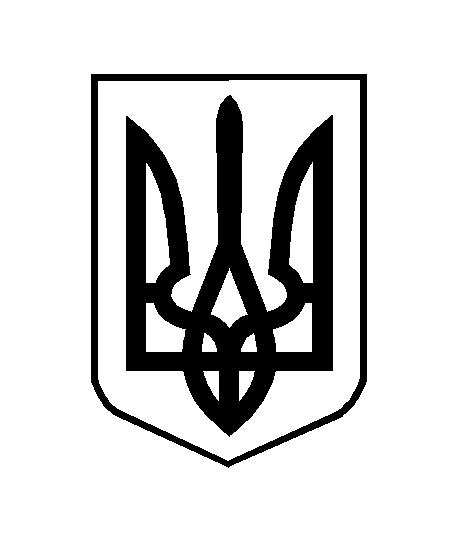 